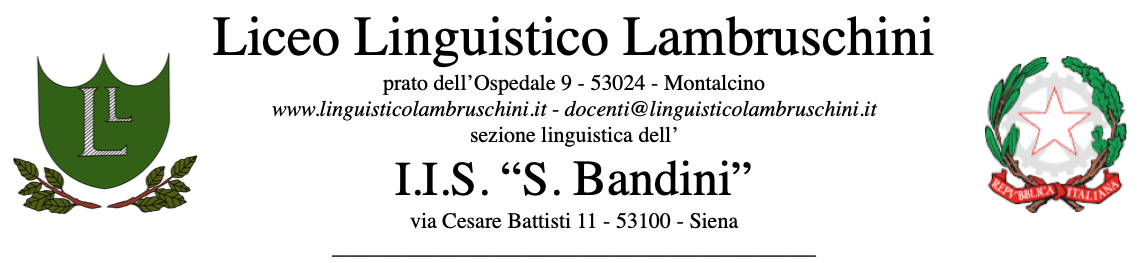 Alle ore ______ del giorno _____________ nell’Aula Magna del Liceo Linguistico Lambruschini di Montalcino si è tenuta l’Assemblea di Istituto.All’apertura dell’assemblea risultano assenti i seguenti studenti: __________________________________________________________________________________________________________________________________________________________________________ _____________________________________________________________________________________ _____________________________________________________________________________________ Sono presenti tutti gli altri studenti del Liceo.Presiede l’Assemblea _____________________________ verbalizza _____________________________L’assemblea si è riunita per discutere il seguente O. d. G.______________________________________________________________________________________________________________________________________________________________________________________________________________________________________________________________________________________________________Il presidente di assemblea introduce i lavori presentando i punti all’O. d. G. (segue verbalizzazione seduta)________________________________________________________________________________________________________________________________________________________________________________________________________________________________________________________________________________________________________________________________________________________________________________________________________________________________________________________________________________________________________________________________________________________________________________________________________________________________________________________________________________________________________________________________________________________________________________________________________________________________________________________________________________________________________________________________________________________________________________________________________________________________________________________________________________________________________________________________________________________________________________________________________________________________________________________________________________________________________________________________________________________________________________________________________________________________________________________________________________________________________________________________________________________________________________________________________________________________________________________________________________________________________________________________________________________________________________________________________________________________________________________________________________________________________________________________________________________________________________________________________________________________________________________________________________________________________________________________________________________________________________________________________________________________________________________________________________________________________________________________________________________________________________________________________________________________________________________________________________________________________________________________________________________________________________________________________________________________________________________________________________________________________________________________________________________________________________________________________________________________Alle ore _______ il presidente dichiara chiusa l’Assemblea.Il segretarioIl presidente